Loza OleksandrGeneral details:Experience:Position applied for: 2nd OfficerDate of birth: 11.03.1987 (age: 30)Citizenship: UkraineResidence permit in Ukraine: NoCountry of residence: UkraineCity of residence: KhersonPermanent address: Kherson, Korolyka st.,56Contact Tel. No: +38 (099) 097-68-38E-Mail: oleksandr.loza.1987@gmail.comSkype: loza.sania1987U.S. visa: NoE.U. visa: NoUkrainian biometric international passport: Not specifiedDate available from: 01.08.2017English knowledge: GoodMinimum salary: 2500 $ per month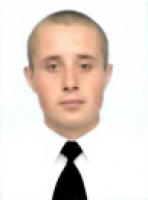 DocumentNumberPlace of issueDate of expirySeamanâs passportAB 561820Port Nikolaev30.12.2020Tourist passportFE 959419Ukraine13.10.2026PositionFrom / ToVessel nameVessel typeDWTMEBHPFlagShipownerCrewing2nd Officer07.12.2016-29.03.2017Dorado PlusDry Cargo89502240MaltaCanvey Shipping Ltd.Amber Maritime2nd Officer10.04.2016-28.09.2016Sea LeaderGeneral Cargo85001935MaltaBulk Delta Shipping Ltd.Amber Maritime3rd Officer16.07.2015-26.10.2015Sea TraderGeneral Cargo85001935MaltaBeaufort ShippingAmber Maritime3rd Officer23.01.2015-22.05.2015Sea SprinterGeneral Cargo85001935MaltaGS Shipping Ltd.Amber Maritime